CRONOGRAMANOTA: Los plazos una vez asignados los puntajes y habilitados los postulantes, pueden sufrir alguna variación, dado que su cumplimiento depende tanto del Servicio de Salud, como del Centro Formador.“PRIMER PROCESO DE SELECCIÓN PARA ACCEDER A CUPOS EN PROGRAMA DE ESPECIALIZACIÓN AÑO 2023, PARA MÉDICOS CIRUJANOS, PARA DESEMPEÑARSE FINALIZADA SU FORMACIÓN EN EL SERVICIO DE SALUD VIÑA DEL MAR QUILLOTA”DECLARO CONOCER LAS PRESENTES BASES Y ME HAGO RESPONSABLE DE LA VERACIDAD Y PERTINENCIA DE LA DOCUMENTACIÓN PRESENTADA AL CONCURSO, PARA LO CUAL FIRMO .......................................................................................FIRMA DEL POSTULANTEI.- IDENTIFICACIÓNII.- DOCUMENTACIÓN ENTREGADADECLARO CONOCER LAS PRESENTES BASES Y ME HAGO RESPONSABLE DE LA VERACIDAD Y PERTINENCIA DE LA DOCUMENTACIÓN PRESENTADA AL CONCURSO, PARA LO CUAL FIRMO .......................................................................................FIRMA DEL POSTULANTEDebe acompañar a continuación la siguiente documentación, requerida para la admisibilidad de su postulación al concurso del “Proceso de selección para acceder a cupos en programa de especialización año 2023, para desempeñarse, una vez finalizada su formación, en el Servicio de Salud Viña del Mar - Quillota”Formulario de Postulación Firmado.Copia simple de la Cédula de Identidad o Certificado de Residencia definitiva en Chile si correspondeCertificado de Titulo Original o Fotocopia legalizada con nota. Certificado de inscripción en el Registro de Prestadores Individuales de Salud de la Superintendencia de Salud impreso. (http://webserver.superdesalud.gob.cl/bases/prestadoresindividuales.nsf/buscador?openForm) Declaración Jurada de no haber tomado cupo de beca o destinación anteriormente Solo en caso de corresponder, adjuntar Resolución de Término de beca sin sanción, original o fotocopia legalizada.EUNACOM para postulantes titulados a contar 19 de abril de 2009 (que será corroborado con la estampilla presentada en Rubro 8)Yo ______________________________________, RUN _________-___ declaro no haber tomado una beca de especialización en algún otro proceso de selección anterior realizado por esta Subsecretaría o por algún Servicio de Salud del país, el cual fuera financiado por el Ministerio o por los Servicios de Salud, así como, tampoco haber abandonado la formación o compromiso de devolución (PAO) por renuncia o desvinculación, a excepción de lo establecido en el Artículo 25° del Decreto Nº 507/1990 del Ministerio de Salud (caso para el cual debe adjuntar resolución de termino a la beca sin sanciones emitida por el Servicio de Salud respectivo)._________________________Firma PostulantePOSTULANTES PROVENIENTES DE UNIVERSIDADES CHILENAS Y PROVENIENTES DE UNIVERSIDADES EXTRANJERAS A PARTIR DEL 19 DE ABRIL DE 2009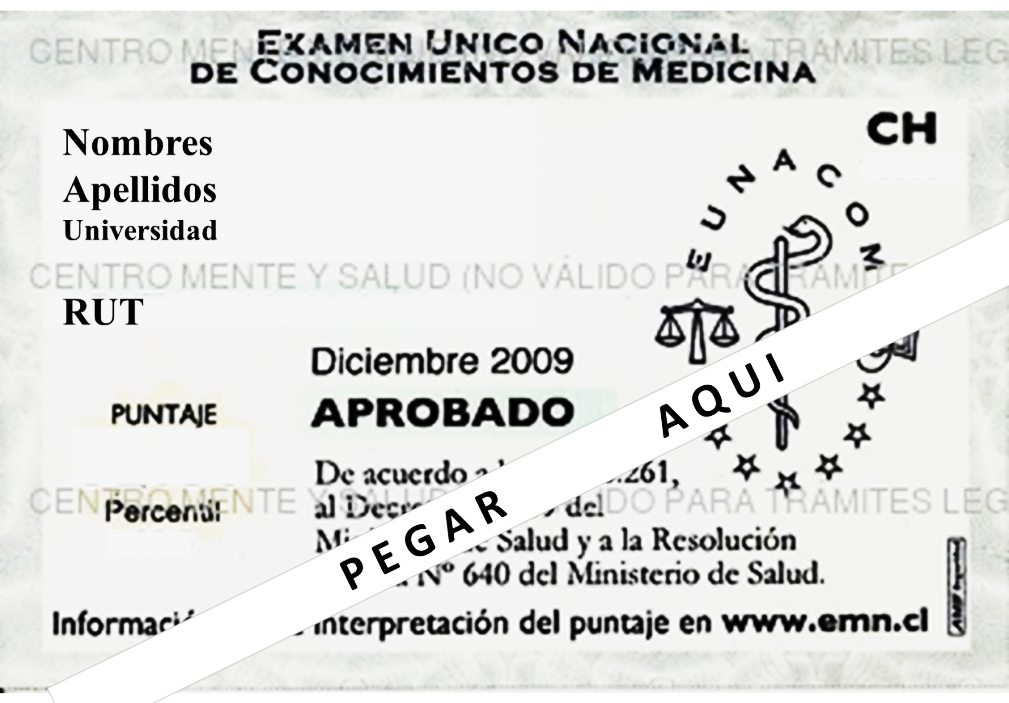 POSTULANTES PROVENIENTES DE UNIVERSIDADES EXTRANJERAS CON REVALIDACIÓN, RECONOCIMIENTO O CONVALIDACIÓN EN CHILE DESDE 01.01.2006 HASTA EL 18.04.2009Deberán adjuntar:1. Certificado de calificaciones de la respectiva Universidad con nota final de título.2. Escala de Evaluación de su respectiva Universidad, (nota máxima y nota mínima de aprobación, emitida por la Universidad)ANEXO N°8  FUNCIONES DE RESPONSABILIDADServicio de Salud:  _______						___________________Nombre del Establecimiento:									Nombre del Postulante: 									Cargo desempeñado:   ____________________________________________________________Fecha de inicio	:			  de  					 de ___________Fecha de término:			  de  					 de ___________N° de Resolución de respaldo: _______________________________________________Servicio de Salud _______						___________________Nombre del Establecimiento_______________________________________________________Nombre del Postulante  									Cargo desempeñado  										Fecha de inicio	:			  de  					 de 		Fecha de término:			  de  					 de ___________N° de Resolución de Respaldo: _______________________________________________NOTA: El postulante debe adjuntar en original o fotocopia legalizada ante notario o Ministro de Fe las Resoluciones de respaldo indicadas.(Duplicar las veces que sea necesario)ANEXO N° 8.1 ESQUEMA FUNCIONES DE RESPONSABILIDAD Al llenar:	Indique el año correspondiente al desempeño de las funciones en el espacio entre paréntesis “Año (       )”Marque con Lápiz destacador los periodos servidos en las funciones que acrediten con certificadoEn el cuadro Funciones de Responsabilidad, escriba el nombre de la Función correspondiente FORMULARIO DE TRABAJOS CIENTÍFICOSNombre: ________________________________________________________________ANTECEDENTES POR TRABAJOi)ii)iii)iv)v)FORMULARIO CURSOS DE CAPACITACIÓN Y PERFECCIONAMIENTONOMBRE DEL POSTULANTE	___________________________________________NOTA: Ordenar los Cursos de capacitación o perfeccionamiento por certificado adjunto. Fotocopiar esta página cuando sea necesario.Nota: se deben llenar tantos certificados como empleadores tenga el postulante, los que se deben acompañar con los respaldos correspondientes, sean en original o en fotocopia legalizada ante notario.SRA. ANDREA QUIERO GELMIDIRECTORA SSVQPRESENTEJunto con saludarles, me dirijo a Ud. para solicitarle tenga a bien acoger la revisión del puntaje otorgado en el(los) siguiente(s) Rubro(s), en caso de apelar a inadmisibilidad solo describir argumentación en este mismo formulario y adjuntar documentos necesarios: Solicito que los antecedentes expuestos sean elevados a la Comisión de Apelación en subsidio al rechazo de la reposición en los rubros antes señalados. NOTA: 1. Se puede Reponer tanto por un rubro como por todos ellos2. Para que la Reposición y/o apelación sea evaluable se requiere que adjunten todos los antecedentes con que cuenten para apoyar la solicitud.  3. Se les recuerda que la documentación debe ser aclaratoria o complementaria a lo ya entregado en su carpeta de postulación. No se considerará información nueva (La comisión de apelación aceptará entrega de documentos faltantes para efectos de admisibilidad)CUPO Nº.......APELLIDO PATERNOAPELLIDO MATERNONOMBRESRUN								TELEFONO (Móvil o Fijo)EMAIL__________________________________________________________________SERVICIO DE SALUD DE DESEMPEÑOESTABLECIMIENTO DE DESEMPEÑOCUPO OBTENIDO		:	UNIVERSIDAD		:SEDE				:DURACION			:	.......................................................................................FIRMA DEL POSTULANTE FECHA-.............II ANEXOSANEXO 1Publicación página web del SSVQ26 de mayo de 2023Difusión bases y recepción de antecedentes26 de mayo al 15 de junio de 2023 hasta las 10:00 horas.Comisión revisora de antecedentes16 de junio de 2023Publicación Puntajes provisorios16 de junio de 2023Recepción de Reposición y Apelación16 al 23 de junio a las 10:00 hrs.Comisión de Reposición23 de junio de 2023.Publicación Puntajes Definitivos23 de junio de 2023Primer llamado a Viva Voz 27 de junio de 2023Renuncias28 de junio de 2023Segundo llamado a viva voz y toma de cupo29 de junio de 2023Inicio Programa de Formación3 de julio de 2023ANEXO 2: CARÁTULA DE PRESENTACIÓN DE POSTULACIÓNServicio de Salud y/o MunicipalidadEstablecimiento(s) de DesempeñoApellido PaternoApellido MaternoNombresCedula de IdentidadCorreo electrónicoDirecciónComunaRegiónTeléfono de contactoFecha de NacimientoFecha de EgresoUniversidad de EgresoNacionalidadEspecialidad  a la que postulaANEXO 3: FORMULARIO DE POSTULACIÓN PARA ACCESO  A CUPOS DE ESPECIALIZACIÓN CONCURSO LOCAL SERVICIO DE SALUD    VIÑA DEL MAR – QUILLOTA 2023Número de FolioMeses de AntigüedadUso exclusivo ComisiónUso exclusivo ComisiónUso exclusivo ComisiónUso exclusivo ComisiónUso exclusivo ComisiónUso exclusivo ComisiónUso exclusivo ComisiónUso exclusivo ComisiónIDENTIFICACIÓN DE DESEMPEÑO: (escribir con letra imprenta)IDENTIFICACIÓN DE DESEMPEÑO: (escribir con letra imprenta)IDENTIFICACIÓN DE DESEMPEÑO: (escribir con letra imprenta)IDENTIFICACIÓN DE DESEMPEÑO: (escribir con letra imprenta)Establecimiento de DesempeñoDirección InstitucionalContrato vigente (indicar con una “X” la Ley que rige su contrato) 19.66415.07619.378IDENTIFICACIÓN PERSONAL (escribir con letra imprenta)IDENTIFICACIÓN PERSONAL (escribir con letra imprenta)Nombre CompletoCédula de IdentidadDirección ParticularTeléfono de ContactoCorreo electrónicoANEXO 4: DETALLE DE LA DOCUMENTACIÓN PRESENTADANombre del PostulanteRUTRubrosN° HojasRubro 1: CMNRubro 2: Relación de ServiciosCertificado de Oficina de PersonalRubro 3: - Resolución Funciones de responsabilidadRubro 4: - Documentos trabajos científicosRubro 5: Certificados de cursos de capacitación, perfeccionamiento y grados académicosRubro 6:Certificado funciones docentesANEXO 5: DOCUMENTACIÓN PARA LA ADMISIBILIDADANEXO 6: DECLARACIÓN JURADAANEXO 7: EUNACOMFUNCIONES DE RESPONSABILIDADAÑO (               )AÑO (               )AÑO (               )AÑO (               )AÑO (               )AÑO (               )AÑO (               )AÑO (               )AÑO (               )AÑO (               )AÑO (               )AÑO (               )AÑO (               )AÑO (               )AÑO (               )AÑO (               )AÑO (               )AÑO (               )AÑO (               )AÑO (               )AÑO (               )AÑO (               )AÑO (               )AÑO (               )AÑO (               )FUNCIONES DE RESPONSABILIDADENEFEBMARABRMAYJUNJULAGOSEPOCTNOVDICDICENEFEBMARABRMAYJUNJULAGOSEPOCTNOVDICANEXO 9: TRABAJOS CIENTÍFICOS PUBLICADOSTITULO:AUTORES:CONGRESO O REVISTA:FECHA DE PRESENTACION:Uso Exclusivo ComisiónPuntaje Obtenido: TITULO:AUTORES:CONGRESO O REVISTA:FECHA DE PRESENTACION:Uso Exclusivo ComisiónPuntaje Obtenido: TITULO:AUTORES:CONGRESO O REVISTA:FECHA DE PRESENTACION:Uso Exclusivo ComisiónPuntaje Obtenido: TITULO:AUTORES:CONGRESO O REVISTA:FECHA DE PRESENTACION:Uso Exclusivo ComisiónPuntaje Obtenido: TITULO:AUTORES:CONGRESO O REVISTA:FECHA DE PRESENTACION:Uso Exclusivo ComisiónPuntaje Obtenido: ANEXO 10: CURSOS DE CAPACITACIÓN, PERFECCIONAMIENTO Y POST GRADONOMBRE DEL CURSONº HRS.APROBADO CON NOTAPUNTAJE(Uso exclusivo de la Comisión)ANEXO 11: DESEMPEÑO EN INSTITUCIONES DOCENTESDESEMPEÑO EN INSTITUCIONES DOCENTESDESEMPEÑO EN INSTITUCIONES DOCENTESDESEMPEÑO EN INSTITUCIONES DOCENTESDESEMPEÑO EN INSTITUCIONES DOCENTESDESEMPEÑO EN INSTITUCIONES DOCENTESUniversidadUniversidadNombre de la Autoridad UniversitariaNombre de la Autoridad UniversitariaCargo Cargo Nombre del PostulanteNombre del PostulanteFecha Inicio ContratoFecha Termino ContratoFecha Termino ContratoHORAS(cantidad total de horas)PUNTAJE (Uso de la Comisión)Fecha, Nombre, timbre y firmaFecha, Nombre, timbre y firmaFecha, Nombre, timbre y firmaFecha, Nombre, timbre y firmaFecha, Nombre, timbre y firmaANEXO 12: FORMATO CARTA  PRESENTACIÓN APELACIÓN - REPOSICIÓNSOLICITUD DE REPOSICIÓN Y/O APELACION:SOLICITUD DE REPOSICIÓN Y/O APELACION:SOLICITUD DE REPOSICIÓN Y/O APELACION:SOLICITUD DE REPOSICIÓN Y/O APELACION:SOLICITUD DE REPOSICIÓN Y/O APELACION:SOLICITUD DE REPOSICIÓN Y/O APELACION:RUBRO NºPuntos otorgadosPuntos esperadosArgumentación:	Argumentación:	Argumentación:	Argumentación:	Argumentación:	Argumentación:	RUBRO NºPuntos otorgadosPuntos esperadosArgumentación:	Argumentación:	Argumentación:	Argumentación:	Argumentación:	Argumentación:	RUBRO NºPuntos otorgadosPuntos esperadosArgumentación:	Argumentación:	Argumentación:	Argumentación:	Argumentación:	Argumentación:	NombreRUTFirmaANEXO 13: FORMATO DE RENUNCIA A CUPO-